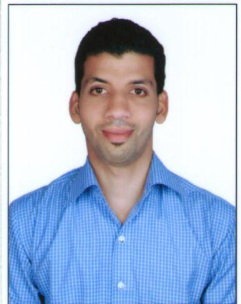 CURRICULUM VITAE       MuazzamMuazzam.363666@2freemail.com 							CAREER OVERVIEWHaving domain knowledge in Finance and Accounts. I have been involved in the processing of invoices on AP & AR modules on the client application, reporting and delivering the report to collectors.PERSONAL QUALITIESBasic knowledge in Excel. Strong Accounting & Finance knowledge.Willingness to learn new things.EXPERIENCE SUMMARYWork experience Company Name: HEWLETT-PACKARD PERIOD OF Time (August 2015 To March 2017)Designation: Financial Associate Domain: ACCOUNTS RECEIVABLEProjects ProfileJob Responsibilities:Downloading the Bank Statements from banking application.Uploading the bank statements in SAP LH1.Cash application process.Different mode of payment involves Bank Transfers, Check Payments, & Credit Card Payments.Following up with credit and collection Team for all unapplied and unknown accounts.Reconciliation of Customer accounts and Bank accounts.Processing the Refund in the bank account and accounted for in the books.Clearing Error correction facility and IDOC Errors, which are stuck in SAP. Processing MEC activities like write-offs, cash discount reclass. Achievements:Received Extra miller Award.Got many customer appreciationsWork experience Company Name: IBM INDIA PVT LTD PERIOD OF Time (June 2014 To August 2015)Designation: PractitionerDomain: ACCOUNTS PAYABLE Projects ProfileJob Responsibilities:Receive the invoices from multiple venders across locations and verify invoices for goods and services.Responsible for the matching of authorized Purchase Orders, invoices and accuracy of calculations and extensions - Ensuring that all Suppliers; invoices bear evidence of receipt and approval before posting or accepting into Accounts Payable Getting the invoice certification/clarification when there is any doubt as to the validity of an invoice.Co-Curricular activitiesParticipated in schools sports in 2006.Participated in reciting qirat and won 2nd price in 2013.ACADEMIC QUALIFICATIONCOMPUTER QUALIFICATIONWorking level knowledge in Tally ERP9,MS Office tools (Word, Excel.)I hereby declare that the above details are true and fair to the best of my knowledge.Place: DubaiOrganizationHewlett PackardPositionFinancial Associate EnvironmentSAP Experience 1.8 YearsOrganizationIBMPositionPractitionerEnvironmentSAPExperience1 YearsExam passedBoard/universityYear of passingInstitutionMBABangalore University2013AIMS BangaloreB.ComKarnataka University Dharwad2011S.D.M College HonnavarP.U.CKarnataka Pre- University Examination Board2008R.N.S College MurdeshwarSSLCKarnataka University2006Al Hilal School Manki